 DONABELLEDONABELLE.320509@2freemail.com 	                            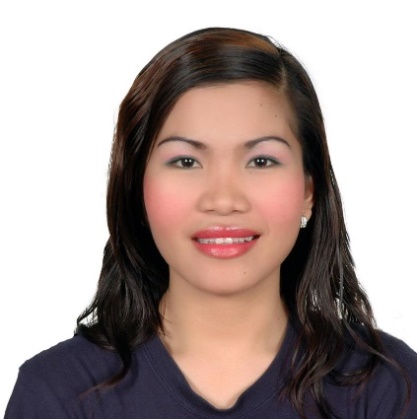 PERSONAL SUMMARYAn ambitious and goal oriented sales who will always provide my customer with a top quality service that meets their needs and expectations. I has a great personality that engages customers. These competencies combined enables me to easily increase brand loyalty and quickly build up a rapport with customers who have different personalities and requirements. It is my role to be as a face of my company within the sales and new client acquisition team.WORK EXPERIENCEM.H ALSHAYA LLC  H&M/Potbelly Sandwich shop   -       Al Barsha 1 Dubai UAESALES ASSOCIATE/SERVICE CREW /CERTIFIED TRAINOR     -     August 2012 – January 2016Responsible for actively promoting and selling the products to a wide range of customers in a very competitive market place.DUTIESContacting potential customers that have shown an interest of the products and then selling to them.Updating of customer information in a paper records and on computer databases.Handling the complete sales prprocessHandling POS to finished the transactions. Educating customers on the company's products and services.Converting prospects into an active customer.Keeping in touch with the customers via a range of medium phone calls, letters, email and SMS.Executing an organized efficient and structured sales process.Train new staff, updating all the staff about new revised rules and new product launch.Communicates to the Training Manager about what is the updates from the staff.Sending reports every month end and by weekly basis. Updating KPI reports. MITSUBISHI STEEL MANUFACTURER INC.  -   CEBU CITY PHILIPPINESMACHINE OPERATOR/SORTER  -   JANUARY 2011-JANUARY 2012Responsible for making sure that the product formed into the right and correct according to the customers order.DUTIESCleaning the machine and setting up.Preparing all the items which we need to use.Sorting the product/items which is not good.Pick a sample item if it is working and ready to deliver.MONDE NISSIN INC.  -  CEBU CITY PHILIPPINESASSOCIATE   -  2010Responsible for receiving the biscuits flakes and make sure that it is in the right position while it is in the conveyor. Sorting the flakes which is not good for the process.BOHOL QUALITY MALL   -    TAGBILARAN CITY PHILIPPINESSALES ASSOCIATE      -  2009Responsible for promoting the product and making sure that it is in a good condition.DUTIESGuiding them correctly about the product you introduced to them.Giving answer to the customer's questions or concerned related to the productDemonstrate the product with knowledge Communicate and assist customer in any way possible as customer requireDeal with the customer's complain professionally and good restraintReport sales accuratelyDeals with good customer serviceKEY SKILLS AND COMPETENCIESAdapting selling techniques and style to suit an specific audience.Responding professionally to clients/customers rebuttals.Ability to function under pressure.Enjoy working in a fast paced environment where autonomy is encouraged.Greeting customers in a professional manner and listening to their needs.Confident when speaking to a single or to an audiencePERSONAL SKILLSHigh energy levelProactiveOrganizedCourteous but firm characterACADEMIC QUALIFICATIONSHANDUMON NATIONAL HIGH SCHOOL                         2006-2007	HANDUMON GETAFE, BOHOL JANDAYAN ELEMEMTARY SCHOOL                                2002-2003JANDAYAN NORTE GETAFE,BOHOL  LANGUAGE:        ENGLISH and TAGALOG.                                 Basic ArabicVISA STATUS:     Tourist visaREFERENCES – Available upon request.       